                                                                                      ПРОЄКТ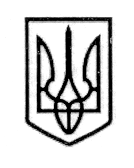 У К Р А Ї Н А СТОРОЖИНЕЦЬКА МІСЬКА РАДА ЧЕРНІВЕЦЬКОГО РАЙОНУ ЧЕРНІВЕЦЬКОЇ ОБЛАСТІВИКОНАВЧИЙ КОМІТЕТР І Ш Е Н Н Я  «___» __________  2023 року                                            №                                                                                                           Про надання статусу дитини, яка постраждала внаслідок воєннихдій та збройних конфліктів, ЗАХАРʼЄВІЙ Є.Р.Розглянувши заяву гр. ЗАХАРʼЄВА Р.М., жителя с. Панка, вул. Мічуріна, буд. 6 про надання статусу дитини, яка постраждала внаслідок воєнних дій та збройних конфліктів, та додані до неї документи, керуючись Законом України «Про місцеве самоврядування в Україні», Порядком надання статусу дитини, яка постраждала внаслідок воєнних дій та збройних конфліктів», затвердженим постановою Кабінету Міністрів України від 05 квітня 2017 року № 268 (зі змінами), Переліком територій, на яких ведуться (велися) бойові дії, або тимчасово окупованих Російською Федерацією, затвердженим наказом Міністерства з питань реінтеграції  тимчасово окупованих територій  України від 22.12.22 р.  № 309 (зі змінами від 22.09.2023 р.), враховуючи рекомендації комісії з питань захисту прав дитини Сторожинецької міської ради від 30.11.2023 року № 23-64/2023 «Про доцільність надання статусу дитини, яка постраждала внаслідок воєнних дій, збройних конфліктів неповнолітній Захарʼєвій Є.Р., 07.12.2007 р.н., жительці с. Панка, вул. Мічуріна, буд. 6», діючи виключно в інтересах дитини,виконавчий комітет міської ради вирішив:Надати  неповнолітній ЗАХАРʼЄВІЙ Єлизаветі Романівні, 07.12.2007 р.н. (ID-картка № 007342852, виданого органом 4439 від 05.01.2022 р.), жительці с. Панка, вул. Мічуріна, буд. 6 статус дитини, яка постраждала внаслідок воєнних дій та збройних конфліктів та зазнала психологічного насильства, на підставі довідки про взяття на облік внутрішньо-переміщеної особи № 7716-7001544383, виданої відділом № 3 (м. Сторожинець) управління праці та соціального захисту населення Чернівецької районної державної адміністрації Чернівецького району Чернівецької області від 03.10.2022 р., а також акта оцінки потреб сімʼї від Продовження рішення виконавчого комітету № ______ від  «___» __________2023 року08.11.2023 р. № 87 (протокол засідання комісії з питань захисту прав дитини від 30.11.2023 р. № 23).Контроль за виконанням даного рішення покласти на першого заступника міського голови Ігоря БЕЛЕНЧУКА.Секретар Сторожинецької міської ради 	              Дмитро БОЙЧУКВиконавець:НачальникСлужби у справах дітей				    	    Маріян НИКИФОРЮК              Погоджено:	Перший заступник міського голови                                    Ігор БЕЛЕНЧУКНачальник відділу організаційної та кадрової роботи                                       Ольга ПАЛАДІЙНачальник юридичного відділу	                                    Олексій КОЗЛОВНачальник відділу документообігу        та контролю	                                                                  		       Микола БАЛАНЮК